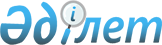 О внесении изменений в решение Актогайского районного маслихата от 28 декабря 2022года № 149/31 "О бюджете Жалаулинского сельского округа на 2023-2025 годы"Решение Актогайского районного маслихата Павлодарской области от 22 апреля 2023 года № 22/3
      Актогайский районный маслихат РЕШИЛ:
      1. Внести в решение Актогайского районного маслихата "О бюджете Жалаулинского сельского округа на 2023-2025 годы" от 28 декабря 2022 года № 147/31 (зарегистрированное в Реестре государственной регистрации нормативных правовых актов под № 176407) следующие изменения:
      пункт 1 изложитьв новой редакции:
       "1. Утвердить бюджет Жалаулинского сельского округа на 2023-2025 годы согласно приложениям 1, 2 и 3 соответственно, в том числе на 2023 год в следующих объемах:
      1) доходы – 67664 тысяч тенге, в том числе:
      налоговые поступления - 5775 тысяч тенге;
      поступления трансфертов - 61889 тысяч тенге;
      2) затраты – 67747 тысяч тенге;
      3) чистое бюджетное кредитование – 0;
      4) сальдо по операциям с финансовыми активами - 0;
      5) дефицит (профицит) бюджета - - 83 тысяч тенге;
      6) финансирование дефицита (использование профицита) бюджета - 83 тысяч тенге.";
      приложение 1 к указанному решению изложить в новой редакции согласно приложению к настоящему решению.
      2. Настоящее решение вводится в действие с 1 января 2023 года. Бюджет Жалаулинского сельского округа на 2023 год (с изменениями)
					© 2012. РГП на ПХВ «Институт законодательства и правовой информации Республики Казахстан» Министерства юстиции Республики Казахстан
				
      Председатель Актогайского районного маслихата 

Ж. Ташенев
Приложение
к решению Актогайского
районного маслихата
Павлодарской области
от 24 апреля 2023 года
№ 22/3Приложение 1
к решению Актогайского
районного маслихата
Павлодарской области
от 28 декабря 2022 года
№ 147/31
Категория
Категория
Категория
Сумма (тысяч тенге)
Класс
Класс
Класс
Класс
Подкласс
Подкласс
Наименование
1
2
3
4
5
1. Доходы
67664
1
Налоговые поступления
5775
01
Подоходный налог 
2854
2
Индивидуальный подоходный налог 
2854
04
Налоги на собственность
2752
1
Налоги на имущество
121
Земельный налог
38
4
Налог на транспортные средства
2593
05
Внутренние налоги на товары, работы и услуги
169
3
Поступления за использование природных и других ресурсов
169
4
Поступления трансфертов
61889
02
Трансферты из вышестоящих органов государственного управления
61889
3
Трансферты из районного (города областного значения) бюджета
61889
Функциональная группа
Функциональная группа
Функциональная группа
Функциональная группа
Функциональная группа
Сумма (тысяч
тенге)
Функциональная подгруппа
Функциональная подгруппа
Функциональная подгруппа
Функциональная подгруппа
Сумма (тысяч
тенге)
Администратор бюджетных программ
Администратор бюджетных программ
Администратор бюджетных программ
Сумма (тысяч
тенге)
Программа
Программа
Сумма (тысяч
тенге)
 Наименование
Сумма (тысяч
тенге)
1
2
3
4
5
6
2. Затраты
67747
01
Государственные услуги общего характера
37724
1
Представительные, исполнительные и другие органы, выполняющие общие функции государственного управления
37724
124
Аппарат акима города районного значения, села, поселка, сельского округа
37724
001
Услуги по обеспечению деятельности акима города районного значения, села, поселка, сельского
округа
37474
022
Капитальные расходы государственного органа
250
06
Социальная помощь и социальное обеспечение 
1438
2
Социальная помощь
1438
124
Аппарат акима города районного значения, села, поселка, сельского округа
1438
003
Оказание социальной помощи нуждающимся гражданам на дому
1438
07
Жилищно-коммунальное-хозяйство
24700
3
Благоустройство населенных пунктов
24700
124
Аппарат акима города районного значения, села, поселка, сельского округа
24700
008
Освещение улиц в населенных пунктах
3200
009
Обеспечение санитарии населенных пунктов
2500
011
Благоустройство и озеленение населенных пунктов
19000
08
Культура, спорт, туризм и информационное пространство
385
1
Деятельность в области культуры
385
124
Аппарат акима города районного значения, села, поселка, сельского округа
385
006
Поддержка культурно-досуговой работы на местном уровне
385
12
Транспорт и коммуникаций 
3500
1
Автомобильный транспорт
3500
124
Аппарат акима города районного значения, села, поселка, сельского округа
3500
013
Обеспечение функционирования автомобильных дорог в городах районного значения, селах, поселках, сельских округах
3500
1
2
3
4
5
6
3. Чистое бюджетное кредитование
0
4. Сальдо по операциям с финансовыми активами
0
5. Дефицит (профицит) бюджета
-83
6. Финансирование дефицита (использование профицита) бюджета
83
8
Движение остатков бюджетных средств
83
01
Остатки бюджетных средств
83
1
Свободные остатки бюджетных средств
83
01
Свободные остатки бюджетных средств
83